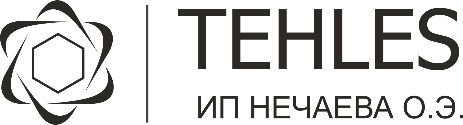 Индивидуальный предпринимательНечаева Ольга ЭдуардовнаИндивидуальный предпринимательНечаева Ольга ЭдуардовнаСвидетельство №608 от 21.04.1997 г., выдано МИМНС России №16 по ИОЮридический адрес: 666504, Иркутская область, Казачинско - Ленский район, п. Магистральный, 1мкр. д.14-1ИНН/КПП: 382800063027/0, ОГРН: 304381804000021, ОКТМО: 25614154Свидетельство №608 от 21.04.1997 г., выдано МИМНС России №16 по ИОЮридический адрес: 666504, Иркутская область, Казачинско - Ленский район, п. Магистральный, 1мкр. д.14-1ИНН/КПП: 382800063027/0, ОГРН: 304381804000021, ОКТМО: 25614154КАРТОЧКАосновных сведений о предприятииКАРТОЧКАосновных сведений о предприятииКАРТОЧКАосновных сведений о предприятииКАРТОЧКАосновных сведений о предприятииПолное и краткое наименование предприятияПолное и краткое наименование предприятияИП Нечаева Ольга ЭдуардовнаИП Нечаева Ольга ЭдуардовнаРуководительРуководительНечаева Ольга ЭдуардовнаНечаева Ольга ЭдуардовнаГлавный бухгалтерГлавный бухгалтерКлепикова Елена МихайловнаКлепикова Елена МихайловнаДокумент, на основании которого действуетДокумент, на основании которого действуетСвидетельство № 608 от 21.04.1997 г.,выдано МИМНС России №16 по ИОСвидетельство № 608 от 21.04.1997 г.,выдано МИМНС России №16 по ИОЮридический адресЮридический адрес666504, Иркутская область, Казачинско-Ленский район, п. Магистральный, 1мкр д14-1666504, Иркутская область, Казачинско-Ленский район, п. Магистральный, 1мкр д14-1Почтовый адресПочтовый адрес666504, Иркутская область, Казачинско-Ленский район, п. Магистральный, 1мкр д14-1666504, Иркутская область, Казачинско-Ленский район, п. Магистральный, 1мкр д14-1Номер телефонаНомер телефона8 (39562) 41347,406498 (39562) 41347,40649Номер факсаНомер факса8 (39562) 413478 (39562) 41347Электронная почтаЭлектронная почтаtehles@tehles.com;tehles@tehles.com;ИННИНН382800063027382800063027Расчетный счетРасчетный счет4080281081809000446240802810818090004462Кор счетКор счет3010181090000000060730101810900000000607БИКБИК042520607042520607Наименование банкаНаименование банкаБайкальский Банк ПАО Сбербанк г. ИркутскБайкальский Банк ПАО Сбербанк г. ИркутскОКПООКПО8342174283421742ОКФСОКФС1616ОКВЭДОКВЭД51,7051,70ОГРНОГРН304381804000021304381804000021ОКАТООКАТО2521455400025214554000ОКОГУОКОГУ4001540015ОКОПФОКОПФ9191Станция назначенияСтанция назначенияКиренга ВСЖДКиренга ВСЖДКод станцииКод станции902702902702Код получателяКод получателя40204020 8 (39562) 41347, 40649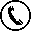    Факс: 8 (39562) 41347 Работа с юр. лицами: tehles@tehles.comБухгалтерия: buh@tehles.com Работа с юр. лицами: tehles@tehles.comБухгалтерия: buh@tehles.com http://tehles.com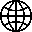 